Supplementary Table 1. Summary of Model Fit Indices of Latent Class Growth Models for Physical-Social and Emotional Functioning in Older Women’s Health Initiative Clinical Trial Participants (N = 2,281)Supplementary Table 2. Estimated Group-Specific Trajectory Parameters of Physical-Social Functioning in Older Women’s Health Initiative Clinical Trial Participants (N = 2,281)Results from fitting five-group Latent Class Growth Model.  BIC=Bayesian Information Criteria;  AIC=Akaike Information Criteria; NS=Non-significant; M=Mean; SE=Standard Error   **p<.01; ***p<.001Supplementary Table 3. Estimated Group-Specific Trajectory Parameters of Emotional Functioning in Older Women’s Health Initiative Clinical Trial Participants (N = 2,281).**p<.01; ***p<.001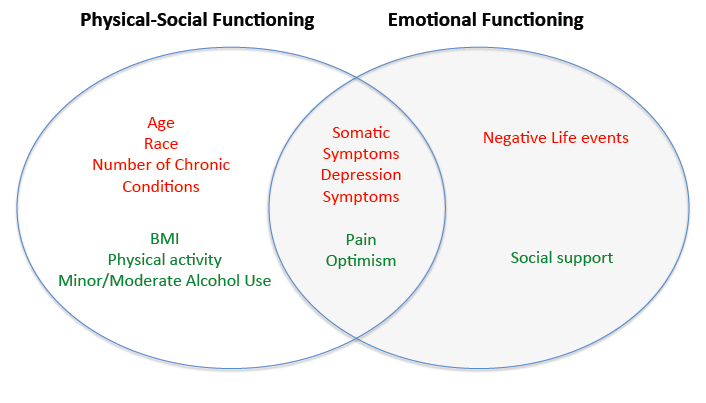 Supplementary Figure 1. Overlap of statistically significant predictors of Physical-Social and Emotional Functioning trajectories. Predictors in red significantly decrease likelihood of being in a higher-functioning trajectory in at least one estimated model (compared to Low Maintainer reference category). Predictors in green significantly increase likelihood of being in a higher functioning trajectory in at least one estimated model (compared to Low Maintainer reference category).Number of Trajectory GroupsBayesian Information Criteria (BIC)Akaike Information Criteria (AIC)Physical Social Functioning Physical Social Functioning Physical Social Functioning 7−17,866.97−17,798.296−17,886.09−17,831.725−17,915.84−17,867.204−17,971.44−17,937.103−18,054.59−18,031.702−18,476.69−18,465.24Emotional FunctioningEmotional FunctioningEmotional Functioning7−15,112.55−15,055.276−15,091.85−15,034.575−15,130.41−15,084.594−15,231.00−15,193.76315,309.6615,283.88215,535.4815,518.29Trajectory parameterLow MaintainerMid-Low  ImproverMedium DeclinerMid-High MaintainerHigh MaintainerIntercept, M (SE)−7.93 (0.17)***−4.53 (0.31)***−0.8 (0.26)**0.41 (0.13)**2.94 (0.08)***Linear slope, M (SE)0.09 (0.04)*1.09 (0.17)***−1.51 (0.17)***−0.08 (0.03)**0.06 (0.02)**Quadratic slope, M (SE)NS−0.11 (0.02)***0.13 (0.02)***NSNSGroup proportion, % (n)8.3 (188)10.4 (235)10.7  (241)31.2 (706)39.4 (890)Average posterior probability, % 0.890.730.770.740.87Sigma, M (SE) : 2.19 (0.02)***Sigma, M (SE) : 2.19 (0.02)***Sigma, M (SE) : 2.19 (0.02)***Sigma, M (SE) : 2.19 (0.02)***Sigma, M (SE) : 2.19 (0.02)***Sigma, M (SE) : 2.19 (0.02)***Model fit statistics:  BIC (N=7091): −17,925.6Model fit statistics:  BIC (N=7091): −17,925.6Model fit statistics:  BIC (N=7091): −17,925.6Model fit statistics:  BIC (N=7091): −17,925.6Model fit statistics:  BIC (N=7091): −17,925.6Model fit statistics:  BIC (N=7091): −17,925.6BIC (N=2281) : −17,915.8BIC (N=2281) : −17,915.8BIC (N=2281) : −17,915.8BIC (N=2281) : −17,915.8BIC (N=2281) : −17,915.8BIC (N=2281) : −17,915.8AIC fit index: −17,867.2AIC fit index: −17,867.2AIC fit index: −17,867.2AIC fit index: −17,867.2AIC fit index: −17,867.2AIC fit index: −17,867.2Log likelihood : −17,850.2Log likelihood : −17,850.2Log likelihood : −17,850.2Log likelihood : −17,850.2Log likelihood : −17,850.2Log likelihood : −17,850.2Trajectory parameterLow MaintainerMid-Low ImproverMedium DeclinerMid-High MaintainerHigh MaintainerIntercept, M (SE) −6.17 (0.21)***−3.48 (0.15)***−1.47 (0.19)***−0.27 (0.09)***1.32 (0.04)**Linear slope, M (SE)0.17 (0.05)***0.46 (0.04)***−1.16 (0.12)***0.03 (0.06) NSNSQuadratic slope, M (SE) NSNS0.11 (0.01)***−0.02 (0.008)**NSGroup proportion, % (n)3 (67)9 (205)7.7 (174)22.8 (519)57.5 (1307)Average posterior probability, %0.910.740.820.730.89Sigma, M (SE): 1.46 (0.01)***Sigma, M (SE): 1.46 (0.01)***Sigma, M (SE): 1.46 (0.01)***Sigma, M (SE): 1.46 (0.01)***Sigma, M (SE): 1.46 (0.01)***Sigma, M (SE): 1.46 (0.01)***Model fit statistics:   BIC (N=7337): −15,139.79Model fit statistics:   BIC (N=7337): −15,139.79Model fit statistics:   BIC (N=7337): −15,139.79Model fit statistics:   BIC (N=7337): −15,139.79Model fit statistics:   BIC (N=7337): −15,139.79Model fit statistics:   BIC (N=7337): −15,139.79BIC (N=2281): −15,130.41BIC (N=2281): −15,130.41BIC (N=2281): −15,130.41BIC (N=2281): −15,130.41BIC (N=2281): −15,130.41BIC (N=2281): −15,130.41AIC fit index: −15,084.59AIC fit index: −15,084.59AIC fit index: −15,084.59AIC fit index: −15,084.59AIC fit index: −15,084.59AIC fit index: −15,084.59Log likelihood: −15,068.59Log likelihood: −15,068.59Log likelihood: −15,068.59Log likelihood: −15,068.59Log likelihood: −15,068.59Log likelihood: −15,068.59Results from fitting five-group Latent Class Growth Model.  BIC=Bayesian Information Criteria;  AIC=Akaike Information Criteria; NS=Non-significant; M=Means; SE=Standard Error   Results from fitting five-group Latent Class Growth Model.  BIC=Bayesian Information Criteria;  AIC=Akaike Information Criteria; NS=Non-significant; M=Means; SE=Standard Error   Results from fitting five-group Latent Class Growth Model.  BIC=Bayesian Information Criteria;  AIC=Akaike Information Criteria; NS=Non-significant; M=Means; SE=Standard Error   Results from fitting five-group Latent Class Growth Model.  BIC=Bayesian Information Criteria;  AIC=Akaike Information Criteria; NS=Non-significant; M=Means; SE=Standard Error   Results from fitting five-group Latent Class Growth Model.  BIC=Bayesian Information Criteria;  AIC=Akaike Information Criteria; NS=Non-significant; M=Means; SE=Standard Error   Results from fitting five-group Latent Class Growth Model.  BIC=Bayesian Information Criteria;  AIC=Akaike Information Criteria; NS=Non-significant; M=Means; SE=Standard Error   